EDITAL Nº 037/2021PROCESSO SELETIVO PARA O PROGRAMA QUALIFICAR PARA TRANSFORMAR MULHERES FLUMINENSE -CURSOS DE QUALIFICAÇÃO PROFISSIONALANEXO VII - FORMULÁRIO DE RECURSOS CONTRA O RESULTADO DA ELEGIBILIDADEIDENTIFICAÇÃO DA CANDIDATA CONTESTAÇÃO:(   ) Autodeclaração Racial          (   ) Autodeclaração PcDFUNDAMENTAÇÃO DA CANDIDATA(Município)_____________________, _____ de ____________________de __________. ______________________________________________________Assinatura da Candidata ou Representante Legal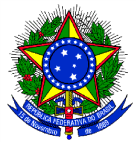 MINISTÉRIO DA EDUCAÇÃOSECRETARIA DE EDUCAÇÃO PROFISSIONAL E TECNOLÓGICAINSTITUTO FEDERAL DE EDUCAÇÃO, CIÊNCIA E TECNOLOGIA DO RIO DE JANEIRONome:Nome:CPF:Modalidade da Ação Afirmativa:Campus:Curso: